ANÁLISE DE SEGURANÇA DO CARGO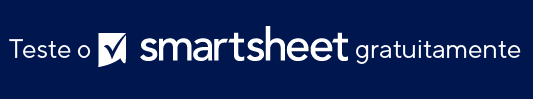 TAREFA ANALISADADEPARTAMENTODATA e VERSÃO Nº TIPO DE PERIGOCATEGORIA DE PERIGOCOMPILADO PORCLASSIFICAÇÃO DO CARGOAVALIAÇÃO DO POTENCIAL DE PERDAREVISADO POREQUIPAMENTOS NECESSÁRIOS E/OU EQUIPAMENTOS DE PROTEÇÃO PESSOAL EQUIPAMENTOS NECESSÁRIOS E/OU EQUIPAMENTOS DE PROTEÇÃO PESSOAL APROVADO PORSEQUÊNCIA DE TAREFASPERIGOS POTENCIAISAÇÃO OU PROCEDIMENTOAVISO DE ISENÇÃO DE RESPONSABILIDADEQualquer artigo, modelo ou informação fornecidos pela Smartsheet no site são apenas para referência. Embora nos esforcemos para manter as informações atualizadas e corretas, não fornecemos garantia de qualquer natureza, seja explícita ou implícita, a respeito da integridade, precisão, confiabilidade, adequação ou disponibilidade do site ou das informações, artigos, modelos ou gráficos contidos no site. Portanto, toda confiança que você depositar nessas informações será estritamente por sua própria conta e risco.